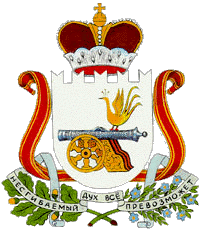   АДМИНИСТРАЦИЯ СТУДЕНЕЦКОГО СЕЛЬСКОГО ПОСЕЛЕНИЯ  ШУМЯЧСКОГО РАЙОНА СМОЛЕНСКОЙ ОБЛАСТИ                             ПОСТАНОВЛЕНИЕ  от  20 ноября  2015 г.                                                                                             № 36 Об    утверждении      Генеральной  схемы очистки       территории         Студенецкого сельского поселения   Шумячского района Смоленской области.               В соответствии с Федеральным законом от 30.03.1999 г №52 «О санитарно-          эпидемиологическом благополучии населения», СанПиН 42-128-4690-88, а также в целях обеспечение экологического и санитарно-эпидемиологического благополучия населения Студенецкого сельского поселения Шумячского  района  Смоленской области  и охраны окружающей среды,       Администрация  Студенецкого  сельского  поселения  Шумячского  районаСмоленской области  ПОСТАНОВЛЯЕТ:         1.Утвердить Генеральную схему очистки территории Студенецкого сельского поселения Шумячского района Смоленской области согласно приложению.         2. Утвердить Порядок временного накопления, учёта и контроля за обращением отработанных ртутьсодержащих ламп на территории Студенецкого сельского   поселения  Шумячского  района  Смоленской  области.        3. Контроль над выполнением настоящего постановления оставляю за собой        4.Настоящее постановление вступает в силу со дня его официального             опубликования  в печатном средстве массовой информации Студенецкого сельского поселения Шумячского района Смоленской области «Информационный вестник Студенецкого сельского поселения».  Глава муниципального образования     Студенецкого сельского поселения                                          Шумячского района Смоленской области                                          И. В. Кулешова